Goals EducationSkillsExperienceLanguagesInterests 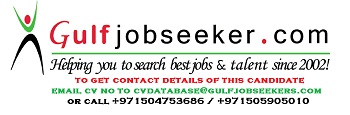 Gulfjobseeker.com CV No: 1463352